Определен порядок расчета вознаграждения за служебные изобретения, служебные полезные модели, служебные промышленные образцы работникам научных организаций и вузов Установлено, что ставка в размере 50% используется при расчете вознаграждения работнику, предусмотренного пунктами 4 и 5 Правил, утвержденных постановлением Правительства от 16 ноября 2020 г. N 1848, в случае, если работодателем является научная организация или образовательная организация высшего образования, являющаяся государственным или муниципальным учреждением, государственным или муниципальным унитарным предприятием. 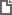 Постановление Правительства РФ от 02.06.2023 N 921
"О внесении изменения в Правила выплаты вознаграждения за служебные изобретения, служебные полезные модели, служебные промышленные образцы" 